Oracle 19c installationPre-requisite (Oracle and Enforce installation on Windows OS)Below steps for Two Tier (Oracle and Enforce installed on the same server) installation Download Oracle and DLP Installation softwareExtract DLP 15.8 platform files to D:\temp folder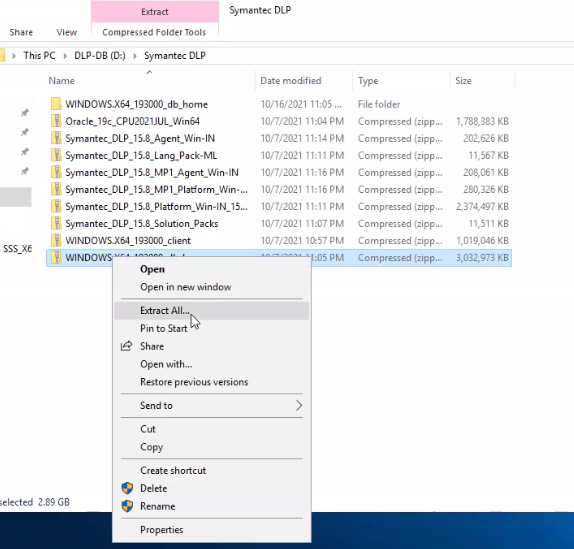 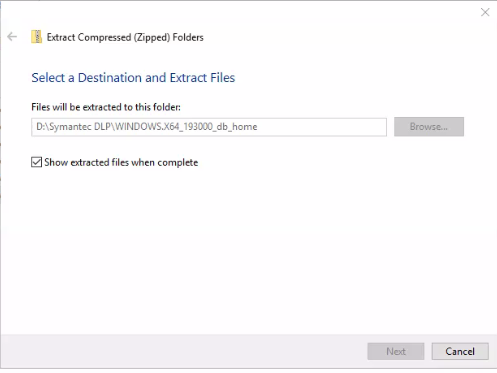 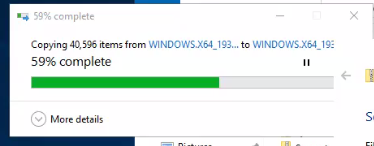 Prepare the Oracle installation location by completing one of the following steps based on your Oracle database installation status:If you are installing the Oracle database software for the first time, complete the following steps:Create the directory: D:\Oracle\product\19.3.0.0\db_1Copy the Oracle 19c software file to D:\oracle\product\19.3.0.0\db_1Extract the Oracle 19c software to the directory D:\oracle\product\19.3.0.0\db_1 (Wait for few minutes for the extraction process to complete).Set the ORACLE_HOME environment variable by completing the following steps:Go to Control Panel > System and Security > System > Advanced System Settings to display the System Properties dialog.Click the Advanced tab.Click Environment Variables and click New under System Variables to display the New System Variable dialog.Enter ORACLE_HOME in the Variable name field.Enter D:\oracle\product\19.3.0.0\db_1Click NewEnter PATH in the Variable name field.Enter D:\oracle\product\19.3.0.0\db_1 for the path variable.Oracle 19c InstallationTo install the Oracle software, use the command prompt to navigate to the db_1 directory (D:\oracle\product\19.3.0.0\db_1). This is the directory where you extracted the Oracle 19c files. Run the following command (line break added for legibility): setup.exe -noconfig –responseFile D:\Oracle\product\19.3.0.0\ db_1\tools\responsefiles\ singleinstance\Oracle_19.3.0.0_Standard_Edition_Installation_WIN.rsp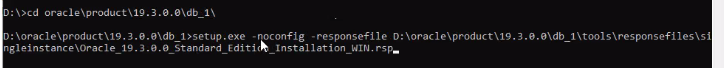 The installation wizard appears with pre-selected values that are drawn from the installation response file.In Configuration Options, Select Set Up Software Only. Click Next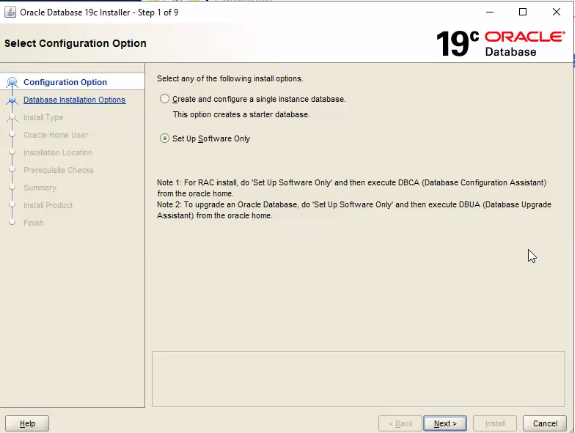 In Database Installation Options, select Single instance database installation and click Next.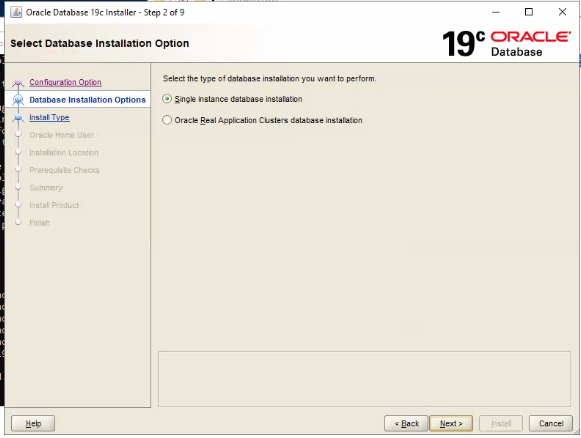 In Select Database Edition, select Standard Edition 2 and click Next.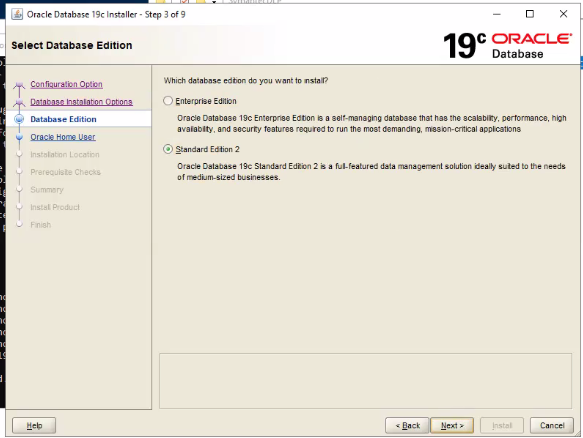 In Oracle Home User, Enter a user name and password for the Oracle Home User. The default name for the Oracle Home User is oracle. Click Next.Note: The Oracle Home User is the Windows user account that runs Windows services. The Oracle Home User is different from the Symantec DLP Oracle user account.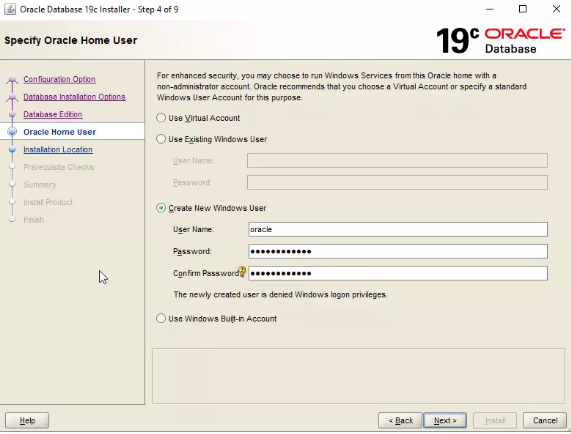 In Installation Location, Verify the Oracle Base and Software Location paths fields are populated with the following information and click Next.Oracle Base: D:\oracleSoftware Location: D:\oracle\product\19.3.0.0\db_1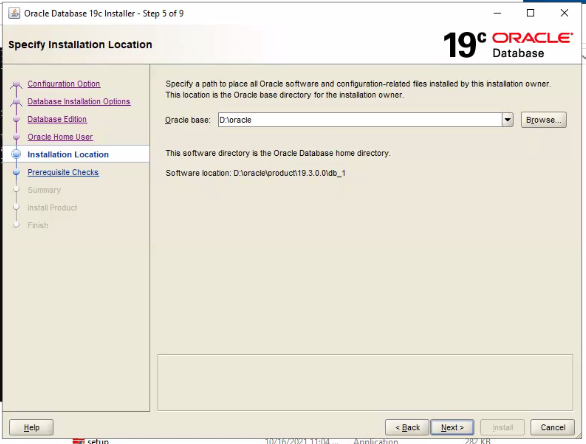 In Prerequisite Checks, Lists the prerequisite check status. Click Next.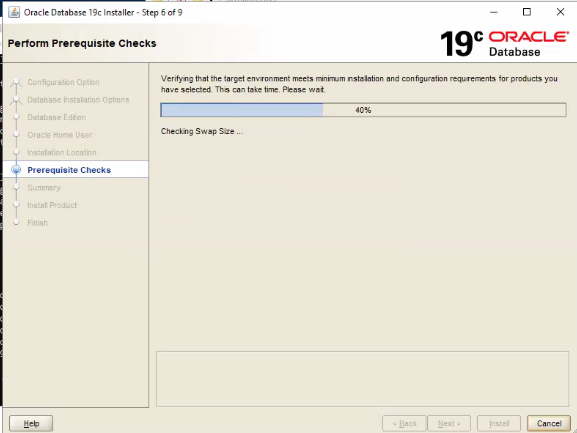 In Summary, verify and click Install to begin the installation. The installer application installs the Oracle 19c software to your computer.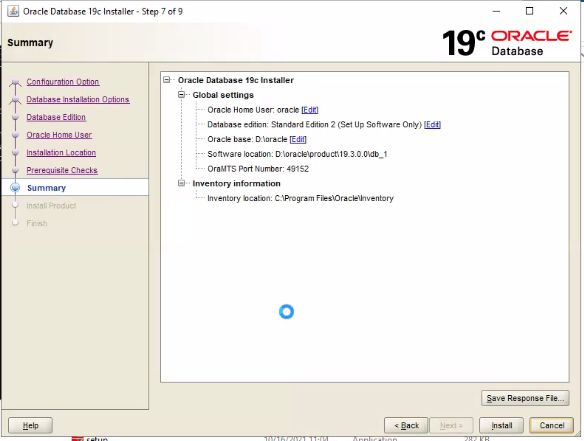 Wait for few minutes for the installation to complete.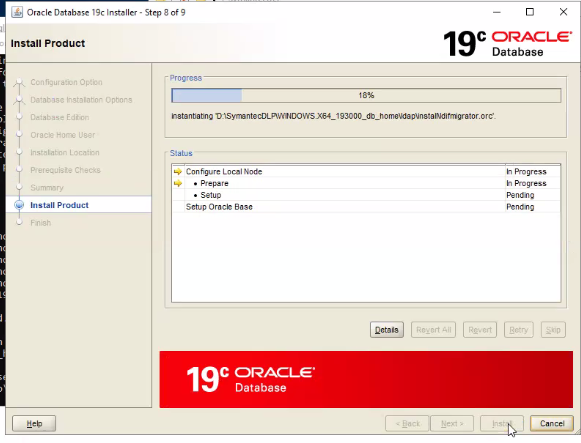 In Finish, click Close to exit the installer application.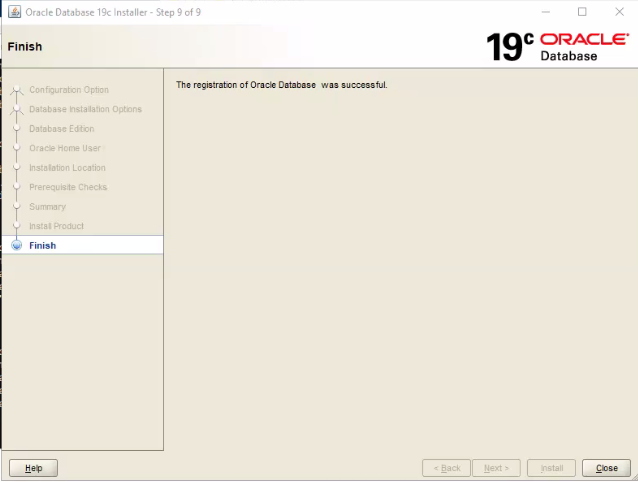 Creation of Symantec DLP database on Windows systemSet the ORACLE_HOME environment variable for your new installation. Open a command prompt, and enter:set ORACLE_HOME=D:\oracle\product\19.3.0.0\db_1Browse to the folder D:\Oracle\product\19.3.0.0\db_1\tools\templates\singleInstance\Copy the following database files Template_for_64_bit_WIN.dbt to D:\oracle\product\19.3.0.0\db_1\assistants\dbca\templates folderVia command prompt as admin, Execute the following command:%ORACLE_HOME%\bin\dbca –createDatabase –ProgressOnly -responseFile D:\Oracle\product\19.3.0.0\db_1\tools\responsefiles\singleinstance\Oracle_19.3.0.0_DBCA_WIN.rsp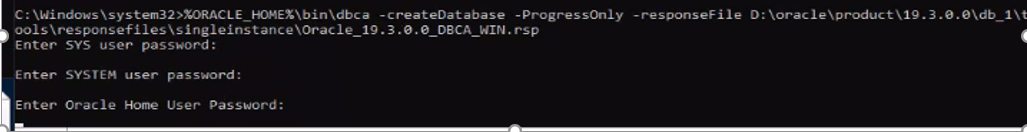 Enter the SYS user password at the prompt.Enter the SYSTEM user password at the prompt.Follow these guidelines to create acceptable passwords:Passwords cannot contain more than 30 characters.Passwords cannot contain double quotation marks, commas, or backslashes.Avoid using the & character.Passwords are case-sensitive by default. You can change the case sensitivity through an Oracle configuration setting.If your password uses special characters other than _ , #, or $, or if your password begins with a number, you must enclose the password in double quotes when you configure it.The database creation process displays on the terminal window and can take up to few minutes to complete.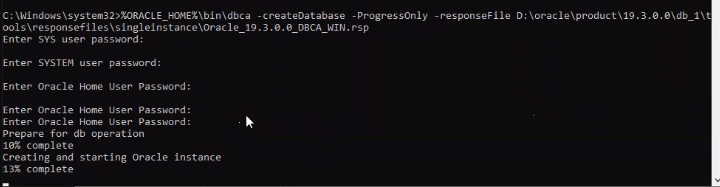 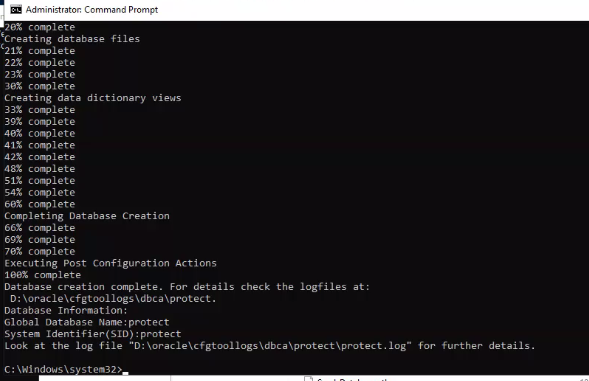 Configuring TNS Listener and Net Service NameOnce the Oracle database is installed, configure the TNS Listener and the Net Service Name:Via command prompt as admin, Start the Oracle Net Configuration Assistant by running the following command:%ORACLE_HOME%\bin\netca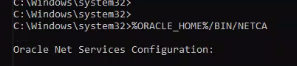 In Welcome, Select Listener configuration and click Next.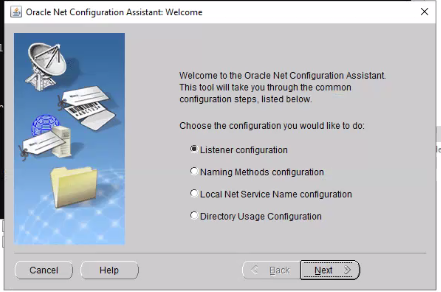 In Listener Configuration, Listener name. Enter a listener name and the password for your Oracle Home User, then click Next.Note:	Use the default listener name, LISTENER. Unless you must use a different name.	The Oracle Home User password. Enter the same password created during Oracle DB installation.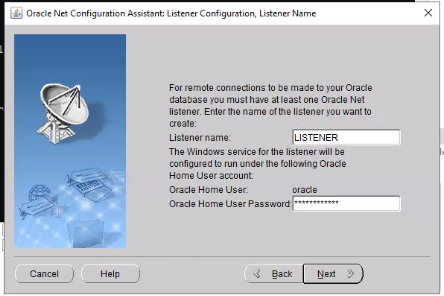 In Listener Configuration, Select Protocols. Selected Protocols TCP and click Next.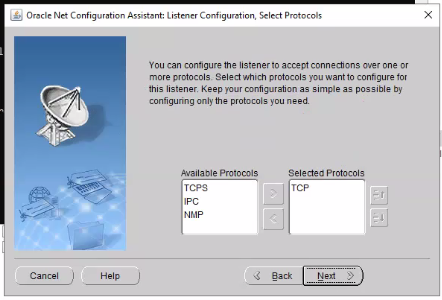 In Listener Configuration, TCP/IP Protocol, Select Use the standard port number of 1521 and click Next.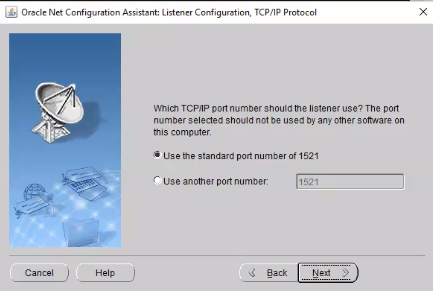 In Listener Configuration, More Listeners? Select No and click Next.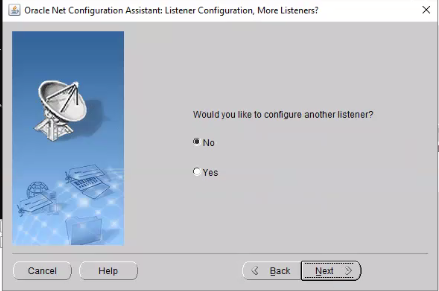 In Listener Configuration Done. Click Next.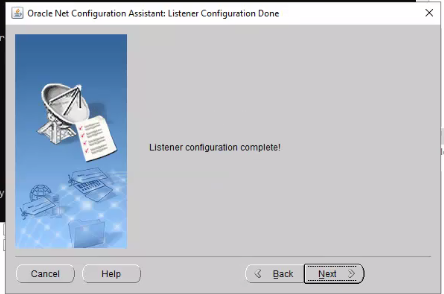 Configure Net service. In Welcome, Select Local Net Service Name configuration and click Next.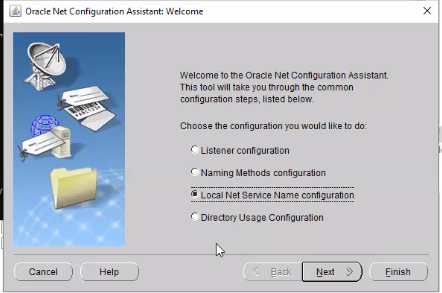 In Net Service Name Configuration, Select Add and click Next.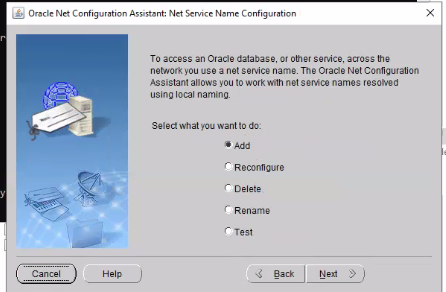 In Net Service Name Configuration, Service Name Enter protect in the Service Name field and click Next.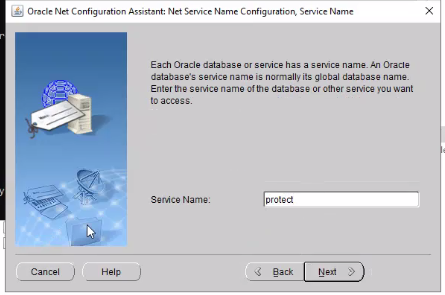 In Net Service Name Configuration, Select Protocols, Select TCP and click Next.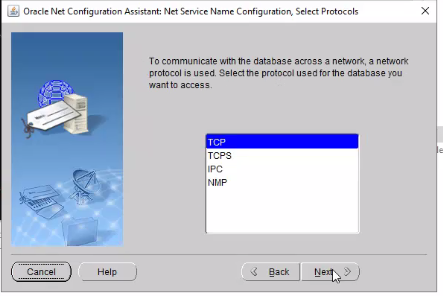 In Net Service Name Configuration, TCP/IP Protocol, Enter the host name / IP address of Oracle server computer in the Host name field. Select Use the standard port number of 1521 (the default value). Click Next.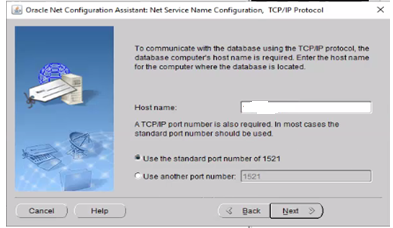 In Net Service Name Configuration, Test. Select No, do not test and click Next.Do not test the service configuration, because the listener has not yet started.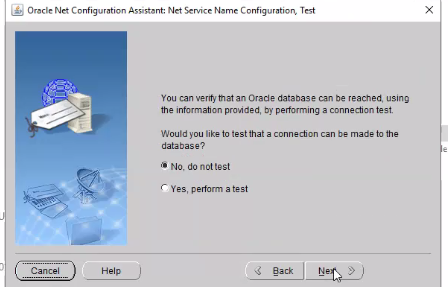 In Net Service Name Configuration, Net Service Name. Select and accept the default name of protect and click Next.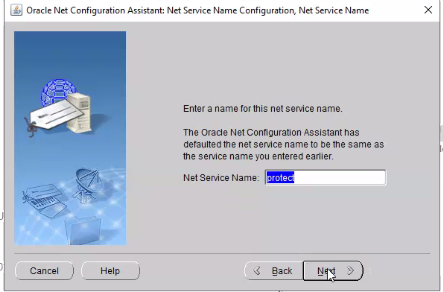 In Net Service Name Configuration, Another Net Service Name? Select No and click Next.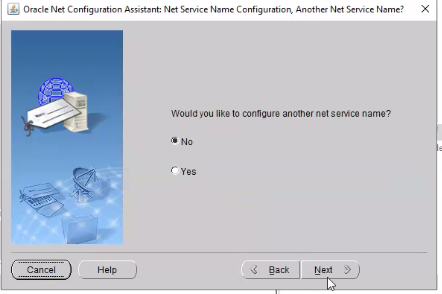 In Net Service Name Configuration Done. Click Next.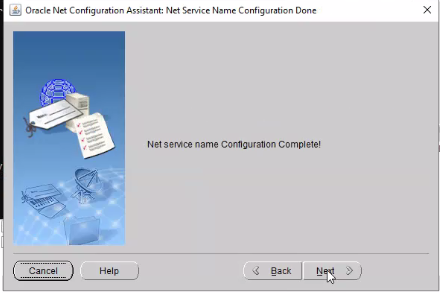 Click Finish.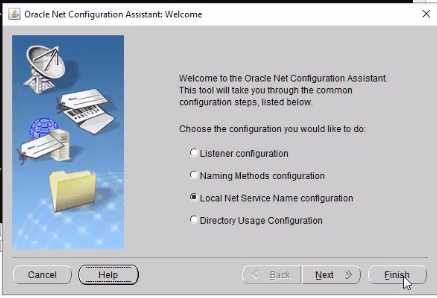 Modifying the listener.ora fileVia command prompt as an admin. Execute the following command:lsnrctl stop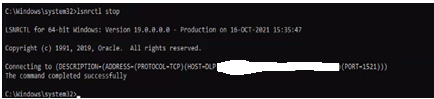 Open the following file in a text editor:%ORACLE_HOME%\network\admin\listener.oraLocate the following line: (ADDRESS = (PROTOCOL = IPC)(KEY = <key_value>)) Change <key_value> to PROTECTAdd the following line to the end of the file: SECURE_REGISTER_LISTENER = (IPC)Save the file and close the text editor.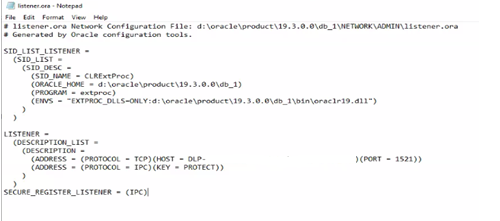 Via command prompt as an admin. Execute the following command:lsnrctl start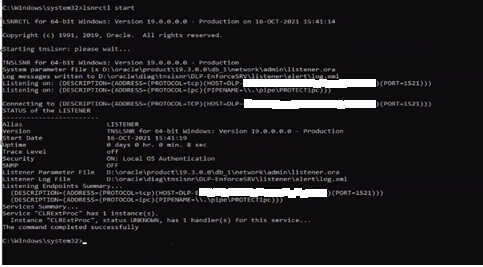 Via command prompt as an admin. Run the following command to connect to the database using SQL*Plus:sqlplus sys/<password> as sysdba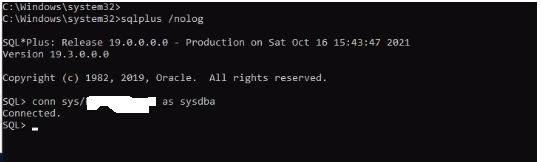 Once connected, Run the following command:ALTER SYSTEM SET local_listener = '(DESCRIPTION=(ADDRESS=(PROTOCOL=ipc)(KEY=PROTECT)))' SCOPE=both;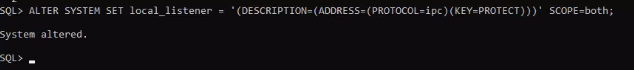 Run the following command to register the listener:ALTER SYSTEM REGISTER;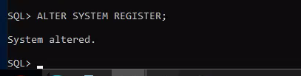 Exit SQL*Plus by running the following command:exitRun the following command to verify the change:lsnrctl servicesThe command output will display the below message.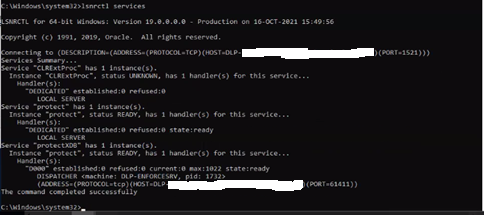 Creation of an Oracle user account and nameVia command prompt as an admin. Browse to the folder D:\Oracle\product\19.3.0.0\db_1\toolsRun the following command using SQL*Plus to run the oracle_create_user.sql script:sqlplus /nolog @oracle_create_user.sql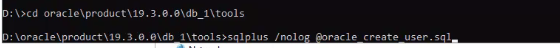 Please enter the password for sys user prompt, enter the password for the SYS user.Please enter Oracle service name prompt, enter protectPlease enter required username to be created prompt, enter protect for the user namePlease enter a password for the new username prompt, enter password for the username protectEnter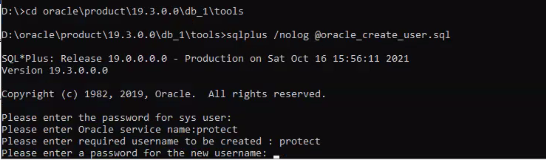 Follow these guidelines to create acceptable passwords:Passwords cannot contain more than 30 characters.Passwords cannot contain double quotation marks, commas, or backslashes.Avoid using the & character.Passwords are case-sensitive by default. You can change the case sensitivity through an Oracle configuration setting.If your password uses special characters other than _, #, or $, or if your password begins with a number, you must enclose the password in double quotes when you configure it.New user protect will be created with the required permissions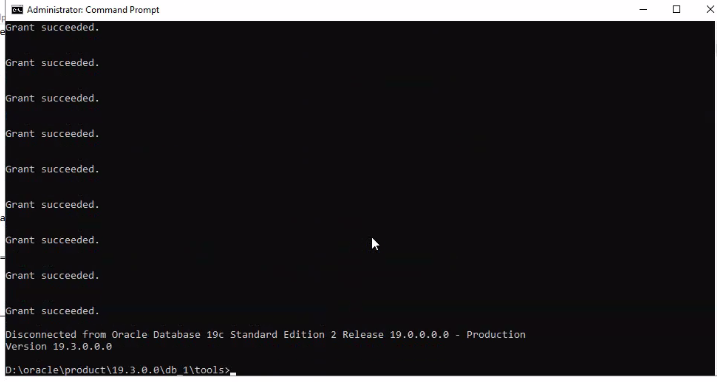 Confirm tablespaces are available for the Oracle user protect created by running the following SQL*Plus commands in the listed order:sqlplus protect/<password>@protect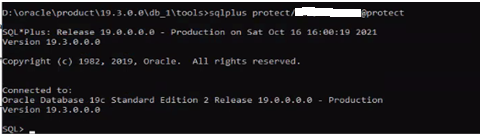 	SELECT tablespace_name FROM user_tablespaces;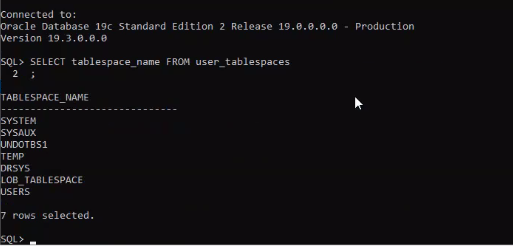 Exit SQL*Plus by running the following command:ExitVerifying Symantec Data Loss Prevention databaseAfter you create the Symantec DLP database, verify that it was created correctly.Open a new command prompt as an admin. Start SQL*Plus, and log on as SYS usersqlplus sys/<password>@protect as sysdbaRun the following querySELECT BANNER_FULL FROM v$version;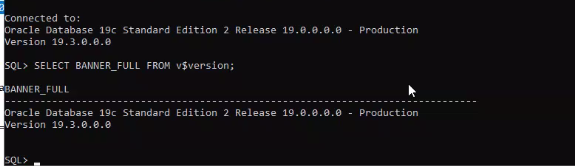 Verify the output from the query contains information that correctly identifies the software components for the installed version of Oracle 19c.